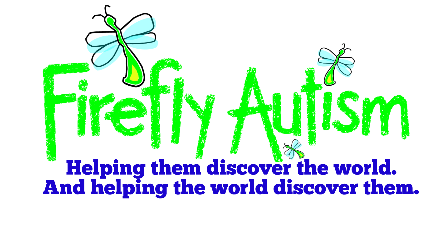 2001 Hoyt Street Lakewood, CO 80215 | 303.759.1192 | Fax 303.759.1194 | info@fireflyautism.org  | www.fireflyautism.orgADULT SOCIAL SKILLS GROUP REFERRAL FORMDate ___________________					Date Recv’d______________ (Office Use)CLIENT INFORMATIONFull Legal Name:___________________________________________   Preferred/Nickname?: _________________________Address:________________________________________________________________________________________________City: ___________________________________	State: _____________  Zip: ____________  County: ____________________Date of Birth: ___________________________ 	Gender: _______________	Race: __________________________________Email: __________________________________________  Phone: _______________________________________PARENT/LEGAL GUARDIAN INFORMATION 1 (if applicable)Name of Parent/Legal Guardian: ____________________________________________________________________________Relationship to child:   ___MOTHER        ___FATHER        ___OTHER (Specify):__________________________________________Biological        ___Adoptive        ___Step-Parent        ___Foster        ___Grandparent        ___ Other (Specify):_____________Address: ________________________________________________________________________________________________Home Phone: (           ) _________________ Work Phone: (           ) ____________________   Cell: (          ) __________________ Email: ____________________________________________________________________PARENT/LEGAL GUARDIAN INFORMATION 2 (if applicable)Name of Parent/Legal Guardian: ____________________________________________________________________________Relationship to child:   ___MOTHER        ___FATHER        ___OTHER (Specify):____________________________________Biological        ___Adoptive        ___Step-Parent        ___Foster        ___Grandparent        ___ Other (Specify): ___________Address: _______________________________________________________________________________________________Home Phone: (           ) _________________ Work Phone: (           ) _________________   Cell: (          )____________________  Email: ____________________________________________________________________REFERRAL INFORMATION (if applicable)Who referred you to Firefly Autism?Name: _______________________________________________ Phone: (         ) _______________________________Title: ________________________________________________  Organization/Agency: ________________________________TYPE OF SERVICE: Please choose 1 option Online only_________ In-person ________ Online with in-person visits_________